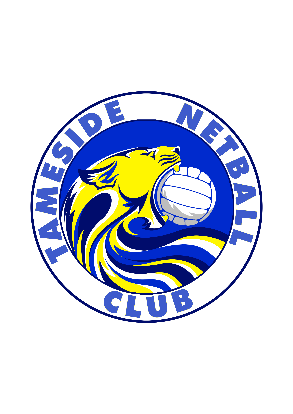 Role outline:			Vice ChairNAME OF CLUB:		TAMESIDE NETBALL CLUBROLE:				VICE CHAIRPERSONRESPONSIBLE TO:		CLUB COMMITTEENAME OF VOLUNTEER:	JANE CHISNALLSTART DATE:			1 SEPTEMBER 2021END DATE:			31 AUGUST 2022Main Duties in absence of chair:support the efficient running of the club;chair regular committee meetings and annual general meetings;help others understand their roles and responsibilities;communicate with various members within Tameside Junior Netball Club (TJNC);be actively involved in developing an action plan for TJNC;represent TJNC at local and regional events;assist the club to fulfill its responsibilities to safeguard children at club level; andensure an understanding of the legal responsibilities of the club to which the club compliesIn addition:attend to memberships as required; andensure insurance is up to date and relevant.Signed ……………………………………………………………………..Date ………………………………………………………………………..